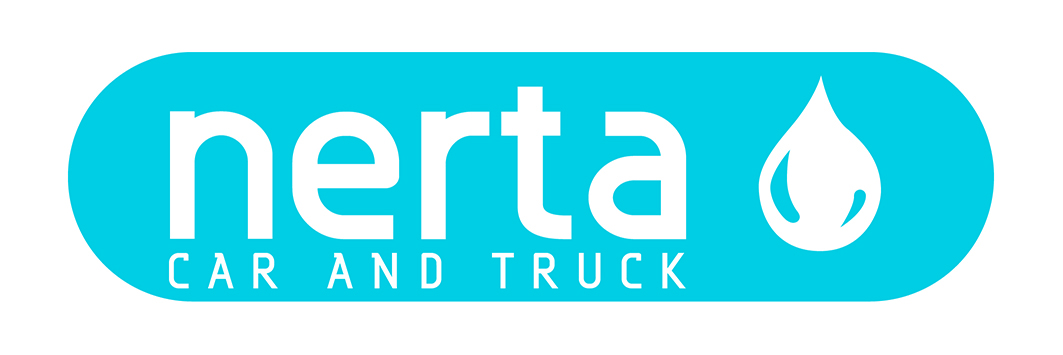 NERTA MOTOR CLEANERNERTA MOTOR CLEANER is a powerful, strong alkaline cleaning agent, based on potassium hydroxide to degrease motors and all other parts which are covered with grease and dirt. Especially recommended for use in high pressure cleaners and spray appliances. TECHNICAL SPECIFICATIONS10-25%. Let it soak in, then rinse or steam off.TECHNICAL SPECIFICATIONSProduct code	: ENT-841002Colour	: BrownFragrance	: CharacteristicFoam Intensity*	: 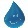 pH 1 %	: 11,50 ± 0,5Dosage	: 10 – 25 %Biodegradability of surfactants	: > 90 %Packaging	: 5 – 25 – 200 – 1000 LSpecific gravity	: 1,130 kg/L ± 1%ENVIRONMENTAL INFORMATIONThe surfactants in this product meet the criteria for biodegradability as established in Regulation (EG) n° 648/2004 concerning detergents. SAFE HANDLING AND STORAGEThe complete safety instructions of the product can be find on the material safety data sheet. Only for professional users/specialists.Keep the product in the original and closed packaging and protect from extreme temperatures. (*)  very weak 	  weak	  fair	  strong	  very strong